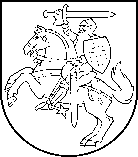 STUDIJŲ KOKYBĖS VERTINIMO CENTRASBiudžetinė įstaiga, A. Goštauto g. 12, 01108 Vilnius, tel. (8 5)  211 3694, www.skvc.lt, el. p. skvc@skvc.lt.Duomenys kaupiami ir saugomi Juridinių asmenų registre, kodas 111959192SPRENDIMASDĖL KETINAMos VYKDYTI studijų programos STATINIO INFORMACINIS MODELIAVIMASįvertinimoStudijų kokybės vertinimo centras (toliau – Centras), vadovaudamasis Studijų išorinio vertinimo ir akreditavimo tvarkos aprašu, vertinamosiomis sritimis ir rodikliais (toliau – Aprašas), išnagrinėjo Vilniaus Gedimino technikos universiteto prašymą dėl ketinamos vykdyti statybos inžinerijos pirmosios pakopos studijų programos Statinio informacinis modeliavimas (toliau – Programa) įvertinimo.Vadovaudamasis Aprašo 30 punktu, Centras atliko Programos išorinį ekspertinį vertinimą. Pažymėtina, kad ekspertų parengtos išorinio vertinimo išvados, vadovaujantis Ketinamų vykdyti studijų programų vertinimo metodikos (toliau – Metodika) 30 punktu, taip pat Studijų vertinimo komisijos nuostatų 6.1 punktu, buvo svarstytos 2021 m. liepos 26-30 d. vykusiame Studijų vertinimo komisijos el. posėdyje.Centras, remdamasis ekspertų parengtomis Programos išorinio vertinimo išvadomis, atsižvelgdamas į Studijų vertinimo komisijos siūlymą ir vadovaudamasis Aprašo 36.1. papunkčiu, priėmė sprendimą Programą įvertinti teigiamai.Informuojame, kad Centras per 3 darbo dienas nuo šio sprendimo priėmimo pateiks Programos duomenis Studijų, mokymo programų ir kvalifikacijų registro tvarkytojui.  Nesutikdami su šiuo Centro sprendimu, Jūs turite teisę, vadovaudamiesi Metodikos 39 punktu, pateikti apeliaciją Studijų kokybės vertinimo centro apeliacinei komisijai arba pateikti skundą Lietuvos Respublikos administracinių bylų teisenos įstatymo nustatyta tvarka Lietuvos administracinių ginčų komisijai (buveinės adresas – Vilniaus g. 27, Vilnius), arba Vilniaus apygardos administraciniam teismui (buveinės adresas – Žygimantų g. 2, Vilnius) per vieną mėnesį nuo šio sprendimo gavimo dienos.PRIDEDAMA. Vilniaus Gedimino technikos universiteto pirmosios pakopos ketinamos vykdyti studijų programos Statinio informacinis modeliavimas 2021 m. liepos 22 d. išorinio vertinimo išvadų Nr. SV4-71 nuorašas, 24 lapai.Domantas Markevičius, tel. (8 5)  205 3325, domantas.markevicius@skvc.ltVilniaus Gedimino technikos universitetui	                                                            2021-08-           Nr. S-Vilniaus Gedimino technikos universitetui	                                                            Į 2021-03-21       Nr. 10.6-1207-11.92 E-3181Vilniaus Gedimino technikos universitetui	                                                            